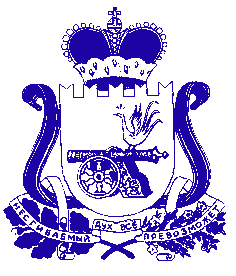 СОВЕТ ДЕПУТАТОВ КРАСНИНСКОГО ГОРОДСКОГО ПОСЕЛЕНИЯКРАСНИНСКОГО РАЙОНА СМОЛЕНСКОЙ ОБЛАСТИ РЕШЕНИЕот  27 февраля  2019  года                                                                                       №07О досрочном прекращении полномочий депутата Совета депутатов Краснинского городского поселения Краснинского района Смоленской области третьего созыва Москалева В.В.           В соответствии требованиями  статьи 40 Федерального закона от 06 октября 2003 года  №131-ФЗ «Об общих принципах организации местного самоуправления в Российской Федерации», пункта 2 части 1 статьи 26 Устава  Краснинского городского поселения Краснинского района Смоленской области, рассмотрев письменное заявление депутата Совета депутатов Краснинского городского поселения Краснинского района Смоленской области Москалева В.В., Совет депутатов Краснинского городского поселения Краснинского района Смоленской области            РЕШИЛ:  1. Досрочно прекратить полномочия депутата Совета депутатов  Краснинского городского поселения Краснинского района Смоленской области третьего созыва Москалева Виктора Владимировича в связи с отставкой по собственному желанию.	2. Направить настоящее решение в избирательную комиссию  муниципального образования Краснинское городское поселение Краснинского района Смоленской области.          3.  Настоящее решение  подлежит официальному опубликованию в газете «Краснинский край» и размещению на официальном сайте Администрации муниципального образования «Краснинский район» Смоленской области в информационно-телекоммуникационной сети «Интернет».         4.  Настоящее решение вступает в силу со дня его принятия.  Глава муниципального образованияКраснинского городского поселенияКраснинского района Смоленской области                                М.И.Корчевский